Wniosek o udzielenie limitu kredytowego i wydanie karty kredytowejWniosek o wydanie karty dodatkowej - kredytowejProsimy wypełnić DRUKOWANYMI LITERAMI, a w odpowiednich polach  wstawić X.Prosimy wypełnić DRUKOWANYMI LITERAMI, a w odpowiednich polach  wstawić X.Prosimy wypełnić DRUKOWANYMI LITERAMI, a w odpowiednich polach  wstawić X.Prosimy wypełnić DRUKOWANYMI LITERAMI, a w odpowiednich polach  wstawić X.Prosimy wypełnić DRUKOWANYMI LITERAMI, a w odpowiednich polach  wstawić X.Prosimy wypełnić DRUKOWANYMI LITERAMI, a w odpowiednich polach  wstawić X.Prosimy wypełnić DRUKOWANYMI LITERAMI, a w odpowiednich polach  wstawić X.Prosimy wypełnić DRUKOWANYMI LITERAMI, a w odpowiednich polach  wstawić X.Prosimy wypełnić DRUKOWANYMI LITERAMI, a w odpowiednich polach  wstawić X.Prosimy wypełnić DRUKOWANYMI LITERAMI, a w odpowiednich polach  wstawić X.Prosimy wypełnić DRUKOWANYMI LITERAMI, a w odpowiednich polach  wstawić X.Prosimy wypełnić DRUKOWANYMI LITERAMI, a w odpowiednich polach  wstawić X.Prosimy wypełnić DRUKOWANYMI LITERAMI, a w odpowiednich polach  wstawić X.Prosimy wypełnić DRUKOWANYMI LITERAMI, a w odpowiednich polach  wstawić X.Prosimy wypełnić DRUKOWANYMI LITERAMI, a w odpowiednich polach  wstawić X.Prosimy wypełnić DRUKOWANYMI LITERAMI, a w odpowiednich polach  wstawić X.numer wniosku: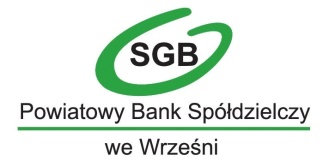 miejscowość:data:--Oddział Banku:Rodzaj karty: Visa Mastercard Mastercard Gold Kwota kredytu:Zabezpieczenie kredytu: kredyt bez zabezpieczeń weksel własny in blancoZabezpieczenie kredytu: pełnomocnictwo do rachunku inneWNIOSKODAWCA - posiadacz karty głównejWNIOSKODAWCA - posiadacz karty głównejWNIOSKODAWCA - posiadacz karty głównejWNIOSKODAWCA - posiadacz karty głównejWNIOSKODAWCA - posiadacz karty głównejWNIOSKODAWCA - posiadacz karty głównejImię i nazwisko do umieszczenia 
na karcie (max.21 znaków):Imię i nazwisko do umieszczenia 
na karcie (max.21 znaków):Limit dzienny transakcji bezgotówkowych:Limit dzienny transakcji bezgotówkowych:transakcji MOTO - zamówień e-mail/telefonicznych:transakcji MOTO - zamówień e-mail/telefonicznych:transakcji internetowych:transakcji internetowych:Limit dzienny wypłat gotówki:Limit dzienny wypłat gotówki:Nr telefonu komórkowego:(pole obligatoryjne dla kart Mastercard Gold)Nr telefonu komórkowego:(pole obligatoryjne dla kart Mastercard Gold)Miejsce odbioru karty:Miejsce odbioru karty: odbiór osobisty w placówce Banku       za pośrednictwem poczty odbiór osobisty w placówce Banku       za pośrednictwem poczty odbiór osobisty w placówce Banku       za pośrednictwem poczty odbiór osobisty w placówce Banku       za pośrednictwem pocztyDzień rozliczeniowy:Dzień rozliczeniowy: 1 dzień            7 dzień 1 dzień            7 dzień 14 dzień          21 dzień 14 dzień          21 dzieńZawiadamianie o zmianach regulaminu, taryfy w postaci:Zawiadamianie o zmianach regulaminu, taryfy w postaci: komunikatu przesyłanego na adres poczty elektronicznej wskazany w umowie pisemnie na wskazany adres korespondencyjny  komunikatu przesyłanego na adres poczty elektronicznej wskazany w umowie pisemnie na wskazany adres korespondencyjny  komunikatu przesyłanego na adres poczty elektronicznej wskazany w umowie pisemnie na wskazany adres korespondencyjny  komunikatu przesyłanego na adres poczty elektronicznej wskazany w umowie pisemnie na wskazany adres korespondencyjny Sposób dostarczenia nr PIN:Sposób dostarczenia nr PIN: pisemnie na wskazany adres korespondencyjny za pomocą SMS na telefon komórkowy o numerze hasło do pobrania PIN-u przez SMS (max 64 znaki, bez polskich znaków)  pisemnie na wskazany adres korespondencyjny za pomocą SMS na telefon komórkowy o numerze hasło do pobrania PIN-u przez SMS (max 64 znaki, bez polskich znaków)  pisemnie na wskazany adres korespondencyjny za pomocą SMS na telefon komórkowy o numerze hasło do pobrania PIN-u przez SMS (max 64 znaki, bez polskich znaków)  pisemnie na wskazany adres korespondencyjny za pomocą SMS na telefon komórkowy o numerze hasło do pobrania PIN-u przez SMS (max 64 znaki, bez polskich znaków) Sposób doręczenia zestawień transakcji:Sposób doręczenia zestawień transakcji: na adres poczty elektronicznej wskazany w umowie za pośrednictwem poczty odbiór osobisty w dowolnej placówce Banku  na adres poczty elektronicznej wskazany w umowie za pośrednictwem poczty odbiór osobisty w dowolnej placówce Banku  na adres poczty elektronicznej wskazany w umowie za pośrednictwem poczty odbiór osobisty w dowolnej placówce Banku  na adres poczty elektronicznej wskazany w umowie za pośrednictwem poczty odbiór osobisty w dowolnej placówce Banku Upoważniam Bank do pobierania środków pieniężnych z ROR:Upoważniam Bank do pobierania środków pieniężnych z ROR: TAK       NIE TAK       NIE TAK       NIE TAK       NIENumer ROR:Przystąpienie do ubezpieczenia dla użytkowników kart kredytowych Mastercard Gold:oświadczam, że przed złożeniem wniosku przekazano mi informacje dotyczące produktu ubezpieczeniowego oferowanego za pośrednictwem Banku, obejmujące: zakres ubezpieczenia, wyłączenia odpowiedzialności Towarzystwa ubezpieczeń, sposób ustalania oraz zasady wypłaty świadczenia/odszkodowania ubezpieczeniowego, wyłączenia i ograniczenia dotyczące wysokości świadczenia/odszkodowania i karencji, wysokość ponoszonych kosztów związanych z ubezpieczeniem, zasady składania i rozpatrywania reklamacji,przystępuję do nieodpłatnego pakietu  ubezpieczeń, obejmującego: szczegółowe warunki ubezpieczenia – Ubezpieczenie kart dla klienta,szczegółowe warunki ubezpieczenia – Ubezpieczenie następstw nieszczęśliwych wypadków w podróży zagranicznej, otrzymałem/am /  nie otrzymałem/am Szczegółowe warunki ww. ubezpieczeń oferowanych do karty oraz Karty produktów  i akceptuję ich brzmienie.Niniejszym  wyrażam zgodę /  nie wyrażam zgody na udostępnienie przez Bank firmie Generali Towarzystwo Ubezpieczeń S.A., z siedzibą przy ul. Senatorskiej 18, 00-082 Warszawa moich danych osobowych i informacji stanowiących tajemnicę bankową w celu umożliwienia wykonywania umowy ubezpieczenia, do której przystąpiłem oraz umożliwienia wykonania przez Generali TU S.A. obowiązków ubezpieczyciela w związku z dochodzeniem przeze mnie roszczenia z tytułu tej umowy ubezpieczenia.Oświadczam, że  zostałem/am  /  nie zostałem/am poinformowany o miejscu i terminie odbioru karty. Wyrażam zgodę /  nie wyrażam zgody na udostępnianie danych osobowych zawartych we wniosku innym wydawcom kart płatniczych oraz ich organizacjom, w celu zapobiegania fałszerstwom i nadużyciom związanym z używaniem kart.Przystąpienie do ubezpieczenia dla użytkowników kart kredytowych Mastercard Gold:oświadczam, że przed złożeniem wniosku przekazano mi informacje dotyczące produktu ubezpieczeniowego oferowanego za pośrednictwem Banku, obejmujące: zakres ubezpieczenia, wyłączenia odpowiedzialności Towarzystwa ubezpieczeń, sposób ustalania oraz zasady wypłaty świadczenia/odszkodowania ubezpieczeniowego, wyłączenia i ograniczenia dotyczące wysokości świadczenia/odszkodowania i karencji, wysokość ponoszonych kosztów związanych z ubezpieczeniem, zasady składania i rozpatrywania reklamacji,przystępuję do nieodpłatnego pakietu  ubezpieczeń, obejmującego: szczegółowe warunki ubezpieczenia – Ubezpieczenie kart dla klienta,szczegółowe warunki ubezpieczenia – Ubezpieczenie następstw nieszczęśliwych wypadków w podróży zagranicznej, otrzymałem/am /  nie otrzymałem/am Szczegółowe warunki ww. ubezpieczeń oferowanych do karty oraz Karty produktów  i akceptuję ich brzmienie.Niniejszym  wyrażam zgodę /  nie wyrażam zgody na udostępnienie przez Bank firmie Generali Towarzystwo Ubezpieczeń S.A., z siedzibą przy ul. Senatorskiej 18, 00-082 Warszawa moich danych osobowych i informacji stanowiących tajemnicę bankową w celu umożliwienia wykonywania umowy ubezpieczenia, do której przystąpiłem oraz umożliwienia wykonania przez Generali TU S.A. obowiązków ubezpieczyciela w związku z dochodzeniem przeze mnie roszczenia z tytułu tej umowy ubezpieczenia.Oświadczam, że  zostałem/am  /  nie zostałem/am poinformowany o miejscu i terminie odbioru karty. Wyrażam zgodę /  nie wyrażam zgody na udostępnianie danych osobowych zawartych we wniosku innym wydawcom kart płatniczych oraz ich organizacjom, w celu zapobiegania fałszerstwom i nadużyciom związanym z używaniem kart.Przystąpienie do ubezpieczenia dla użytkowników kart kredytowych Mastercard Gold:oświadczam, że przed złożeniem wniosku przekazano mi informacje dotyczące produktu ubezpieczeniowego oferowanego za pośrednictwem Banku, obejmujące: zakres ubezpieczenia, wyłączenia odpowiedzialności Towarzystwa ubezpieczeń, sposób ustalania oraz zasady wypłaty świadczenia/odszkodowania ubezpieczeniowego, wyłączenia i ograniczenia dotyczące wysokości świadczenia/odszkodowania i karencji, wysokość ponoszonych kosztów związanych z ubezpieczeniem, zasady składania i rozpatrywania reklamacji,przystępuję do nieodpłatnego pakietu  ubezpieczeń, obejmującego: szczegółowe warunki ubezpieczenia – Ubezpieczenie kart dla klienta,szczegółowe warunki ubezpieczenia – Ubezpieczenie następstw nieszczęśliwych wypadków w podróży zagranicznej, otrzymałem/am /  nie otrzymałem/am Szczegółowe warunki ww. ubezpieczeń oferowanych do karty oraz Karty produktów  i akceptuję ich brzmienie.Niniejszym  wyrażam zgodę /  nie wyrażam zgody na udostępnienie przez Bank firmie Generali Towarzystwo Ubezpieczeń S.A., z siedzibą przy ul. Senatorskiej 18, 00-082 Warszawa moich danych osobowych i informacji stanowiących tajemnicę bankową w celu umożliwienia wykonywania umowy ubezpieczenia, do której przystąpiłem oraz umożliwienia wykonania przez Generali TU S.A. obowiązków ubezpieczyciela w związku z dochodzeniem przeze mnie roszczenia z tytułu tej umowy ubezpieczenia.Oświadczam, że  zostałem/am  /  nie zostałem/am poinformowany o miejscu i terminie odbioru karty. Wyrażam zgodę /  nie wyrażam zgody na udostępnianie danych osobowych zawartych we wniosku innym wydawcom kart płatniczych oraz ich organizacjom, w celu zapobiegania fałszerstwom i nadużyciom związanym z używaniem kart.Przystąpienie do ubezpieczenia dla użytkowników kart kredytowych Mastercard Gold:oświadczam, że przed złożeniem wniosku przekazano mi informacje dotyczące produktu ubezpieczeniowego oferowanego za pośrednictwem Banku, obejmujące: zakres ubezpieczenia, wyłączenia odpowiedzialności Towarzystwa ubezpieczeń, sposób ustalania oraz zasady wypłaty świadczenia/odszkodowania ubezpieczeniowego, wyłączenia i ograniczenia dotyczące wysokości świadczenia/odszkodowania i karencji, wysokość ponoszonych kosztów związanych z ubezpieczeniem, zasady składania i rozpatrywania reklamacji,przystępuję do nieodpłatnego pakietu  ubezpieczeń, obejmującego: szczegółowe warunki ubezpieczenia – Ubezpieczenie kart dla klienta,szczegółowe warunki ubezpieczenia – Ubezpieczenie następstw nieszczęśliwych wypadków w podróży zagranicznej, otrzymałem/am /  nie otrzymałem/am Szczegółowe warunki ww. ubezpieczeń oferowanych do karty oraz Karty produktów  i akceptuję ich brzmienie.Niniejszym  wyrażam zgodę /  nie wyrażam zgody na udostępnienie przez Bank firmie Generali Towarzystwo Ubezpieczeń S.A., z siedzibą przy ul. Senatorskiej 18, 00-082 Warszawa moich danych osobowych i informacji stanowiących tajemnicę bankową w celu umożliwienia wykonywania umowy ubezpieczenia, do której przystąpiłem oraz umożliwienia wykonania przez Generali TU S.A. obowiązków ubezpieczyciela w związku z dochodzeniem przeze mnie roszczenia z tytułu tej umowy ubezpieczenia.Oświadczam, że  zostałem/am  /  nie zostałem/am poinformowany o miejscu i terminie odbioru karty. Wyrażam zgodę /  nie wyrażam zgody na udostępnianie danych osobowych zawartych we wniosku innym wydawcom kart płatniczych oraz ich organizacjom, w celu zapobiegania fałszerstwom i nadużyciom związanym z używaniem kart.Przystąpienie do ubezpieczenia dla użytkowników kart kredytowych Mastercard Gold:oświadczam, że przed złożeniem wniosku przekazano mi informacje dotyczące produktu ubezpieczeniowego oferowanego za pośrednictwem Banku, obejmujące: zakres ubezpieczenia, wyłączenia odpowiedzialności Towarzystwa ubezpieczeń, sposób ustalania oraz zasady wypłaty świadczenia/odszkodowania ubezpieczeniowego, wyłączenia i ograniczenia dotyczące wysokości świadczenia/odszkodowania i karencji, wysokość ponoszonych kosztów związanych z ubezpieczeniem, zasady składania i rozpatrywania reklamacji,przystępuję do nieodpłatnego pakietu  ubezpieczeń, obejmującego: szczegółowe warunki ubezpieczenia – Ubezpieczenie kart dla klienta,szczegółowe warunki ubezpieczenia – Ubezpieczenie następstw nieszczęśliwych wypadków w podróży zagranicznej, otrzymałem/am /  nie otrzymałem/am Szczegółowe warunki ww. ubezpieczeń oferowanych do karty oraz Karty produktów  i akceptuję ich brzmienie.Niniejszym  wyrażam zgodę /  nie wyrażam zgody na udostępnienie przez Bank firmie Generali Towarzystwo Ubezpieczeń S.A., z siedzibą przy ul. Senatorskiej 18, 00-082 Warszawa moich danych osobowych i informacji stanowiących tajemnicę bankową w celu umożliwienia wykonywania umowy ubezpieczenia, do której przystąpiłem oraz umożliwienia wykonania przez Generali TU S.A. obowiązków ubezpieczyciela w związku z dochodzeniem przeze mnie roszczenia z tytułu tej umowy ubezpieczenia.Oświadczam, że  zostałem/am  /  nie zostałem/am poinformowany o miejscu i terminie odbioru karty. Wyrażam zgodę /  nie wyrażam zgody na udostępnianie danych osobowych zawartych we wniosku innym wydawcom kart płatniczych oraz ich organizacjom, w celu zapobiegania fałszerstwom i nadużyciom związanym z używaniem kart.Przystąpienie do ubezpieczenia dla użytkowników kart kredytowych Mastercard Gold:oświadczam, że przed złożeniem wniosku przekazano mi informacje dotyczące produktu ubezpieczeniowego oferowanego za pośrednictwem Banku, obejmujące: zakres ubezpieczenia, wyłączenia odpowiedzialności Towarzystwa ubezpieczeń, sposób ustalania oraz zasady wypłaty świadczenia/odszkodowania ubezpieczeniowego, wyłączenia i ograniczenia dotyczące wysokości świadczenia/odszkodowania i karencji, wysokość ponoszonych kosztów związanych z ubezpieczeniem, zasady składania i rozpatrywania reklamacji,przystępuję do nieodpłatnego pakietu  ubezpieczeń, obejmującego: szczegółowe warunki ubezpieczenia – Ubezpieczenie kart dla klienta,szczegółowe warunki ubezpieczenia – Ubezpieczenie następstw nieszczęśliwych wypadków w podróży zagranicznej, otrzymałem/am /  nie otrzymałem/am Szczegółowe warunki ww. ubezpieczeń oferowanych do karty oraz Karty produktów  i akceptuję ich brzmienie.Niniejszym  wyrażam zgodę /  nie wyrażam zgody na udostępnienie przez Bank firmie Generali Towarzystwo Ubezpieczeń S.A., z siedzibą przy ul. Senatorskiej 18, 00-082 Warszawa moich danych osobowych i informacji stanowiących tajemnicę bankową w celu umożliwienia wykonywania umowy ubezpieczenia, do której przystąpiłem oraz umożliwienia wykonania przez Generali TU S.A. obowiązków ubezpieczyciela w związku z dochodzeniem przeze mnie roszczenia z tytułu tej umowy ubezpieczenia.Oświadczam, że  zostałem/am  /  nie zostałem/am poinformowany o miejscu i terminie odbioru karty. Wyrażam zgodę /  nie wyrażam zgody na udostępnianie danych osobowych zawartych we wniosku innym wydawcom kart płatniczych oraz ich organizacjom, w celu zapobiegania fałszerstwom i nadużyciom związanym z używaniem kart.Oświadczam pod rygorem odpowiedzialności przewidzianej w art. 297 Kodeksu karnego, że informacje podane przeze we Wniosku o udzielenie limitu kredytowego i wydanie karty kredytowej są zgodne ze stanem faktycznym.Oświadczam pod rygorem odpowiedzialności przewidzianej w art. 297 Kodeksu karnego, że informacje podane przeze we Wniosku o udzielenie limitu kredytowego i wydanie karty kredytowej są zgodne ze stanem faktycznym.Oświadczam pod rygorem odpowiedzialności przewidzianej w art. 297 Kodeksu karnego, że informacje podane przeze we Wniosku o udzielenie limitu kredytowego i wydanie karty kredytowej są zgodne ze stanem faktycznym.Oświadczam pod rygorem odpowiedzialności przewidzianej w art. 297 Kodeksu karnego, że informacje podane przeze we Wniosku o udzielenie limitu kredytowego i wydanie karty kredytowej są zgodne ze stanem faktycznym.Oświadczam pod rygorem odpowiedzialności przewidzianej w art. 297 Kodeksu karnego, że informacje podane przeze we Wniosku o udzielenie limitu kredytowego i wydanie karty kredytowej są zgodne ze stanem faktycznym.Oświadczam pod rygorem odpowiedzialności przewidzianej w art. 297 Kodeksu karnego, że informacje podane przeze we Wniosku o udzielenie limitu kredytowego i wydanie karty kredytowej są zgodne ze stanem faktycznym.imię / imiona i nazwisko wnioskodawcyimię / imiona i nazwisko wnioskodawcyimię / imiona i nazwisko wnioskodawcyPESELPESELpodpisWNIOSKODAWCA - niebędący posiadaczem karty głównejWNIOSKODAWCA - niebędący posiadaczem karty głównejWNIOSKODAWCA - niebędący posiadaczem karty głównejOświadczam, że:  rezygnuje z wydania dodatkowej karty kredytowej        ubiegam się o wydanie dodatkowej karty kredytowej na podstawie odrębnego wniosku.Oświadczam, że:  rezygnuje z wydania dodatkowej karty kredytowej        ubiegam się o wydanie dodatkowej karty kredytowej na podstawie odrębnego wniosku.Oświadczam, że:  rezygnuje z wydania dodatkowej karty kredytowej        ubiegam się o wydanie dodatkowej karty kredytowej na podstawie odrębnego wniosku.Oświadczam pod rygorem odpowiedzialności przewidzianej w art. 297 Kodeksu karnego, że informacje podane przeze mnie we Wniosku o udzielenie limitu kredytowego i wydanie karty kredytowej są zgodne ze stanem faktycznym.Oświadczam pod rygorem odpowiedzialności przewidzianej w art. 297 Kodeksu karnego, że informacje podane przeze mnie we Wniosku o udzielenie limitu kredytowego i wydanie karty kredytowej są zgodne ze stanem faktycznym.Oświadczam pod rygorem odpowiedzialności przewidzianej w art. 297 Kodeksu karnego, że informacje podane przeze mnie we Wniosku o udzielenie limitu kredytowego i wydanie karty kredytowej są zgodne ze stanem faktycznym.imię / imiona i nazwisko wnioskodawcyPESELpodpisAdnotacje Banku:Numer rachunku karty:Nadano nr karty:data, stempel funkcyjny i podpis pracownika BankuPotwierdzenie odbioru karty:Potwierdzenie wydania karty:Potwierdzenie wydania karty:data i podpis posiadacza karty data, stempel funkcyjny i podpis pracownika BankuProsimy wypełnić DRUKOWANYMI LITERAMI, a w odpowiednich polach  wstawić X.Prosimy wypełnić DRUKOWANYMI LITERAMI, a w odpowiednich polach  wstawić X.Prosimy wypełnić DRUKOWANYMI LITERAMI, a w odpowiednich polach  wstawić X.Prosimy wypełnić DRUKOWANYMI LITERAMI, a w odpowiednich polach  wstawić X.Prosimy wypełnić DRUKOWANYMI LITERAMI, a w odpowiednich polach  wstawić X.Prosimy wypełnić DRUKOWANYMI LITERAMI, a w odpowiednich polach  wstawić X.Prosimy wypełnić DRUKOWANYMI LITERAMI, a w odpowiednich polach  wstawić X.Prosimy wypełnić DRUKOWANYMI LITERAMI, a w odpowiednich polach  wstawić X.Prosimy wypełnić DRUKOWANYMI LITERAMI, a w odpowiednich polach  wstawić X.Prosimy wypełnić DRUKOWANYMI LITERAMI, a w odpowiednich polach  wstawić X.Prosimy wypełnić DRUKOWANYMI LITERAMI, a w odpowiednich polach  wstawić X.Prosimy wypełnić DRUKOWANYMI LITERAMI, a w odpowiednich polach  wstawić X.Prosimy wypełnić DRUKOWANYMI LITERAMI, a w odpowiednich polach  wstawić X.Prosimy wypełnić DRUKOWANYMI LITERAMI, a w odpowiednich polach  wstawić X.Prosimy wypełnić DRUKOWANYMI LITERAMI, a w odpowiednich polach  wstawić X.Prosimy wypełnić DRUKOWANYMI LITERAMI, a w odpowiednich polach  wstawić X.numer wniosku: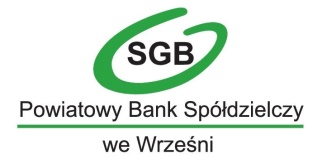 miejscowość:data:--Oddział Banku:Rodzaj karty: Visa Mastercard Mastercard Gold WNIOSKODAWCA - użytkownik karty dodatkowejWNIOSKODAWCA - użytkownik karty dodatkowejWNIOSKODAWCA - użytkownik karty dodatkowejImię / Imiona:Nazwisko:Imię i nazwisko do umieszczenia 
na karcie (max.21 znaków):Data urodzenia:Miejsce urodzenia:Nazwisko panieńskie matki:PESEL:Obywatelstwo:Dokument  tożsamości: dowód osobisty    paszport  inny, jaki? Seria i numer dokumentu tożsamości:Adres zamieszkania:miejscowość:ulica / nr domu / mieszkania:kod pocztowy:Adres do korespondencji:miejscowość:ulica / nr domu / mieszkania:kod pocztowy:Nr telefonu komórkowego:(pole obligatoryjne dla karty Mastercard Gold)Adres e-mail:Limit dzienny transakcji bezgotówkowych:transakcji MOTO  - zamówień e-mail/telefonicznych:  transakcji internetowych:Limit dzienny wypłat gotówki:Miejsce odbioru karty: odbiór osobisty w placówce Banku    za pośrednictwem poczty odbiór osobisty w placówce Banku    za pośrednictwem pocztySposób dostarczenia nr PIN: pisemnie na wskazany adres korespondencyjny za pomocą SMS na telefon komórkowy o numerze hasło do pobrania PIN-u przez SMS (max 64 znaki, bez polskich znaków)  pisemnie na wskazany adres korespondencyjny za pomocą SMS na telefon komórkowy o numerze hasło do pobrania PIN-u przez SMS (max 64 znaki, bez polskich znaków) Zawiadamianie o zmianach regulaminu, taryfy w postaci: komunikatu przesyłanego na adres poczty elektronicznej wskazany w umowie pisemnie na wskazany adres korespondencyjny komunikatu przesyłanego na adres poczty elektronicznej wskazany w umowie pisemnie na wskazany adres korespondencyjnynumer wniosku:Przystąpienie do ubezpieczenia dla użytkowników kart kredytowych Mastercard Gold:oświadczam, że przed złożeniem wniosku  przekazano  nie przekazano mi informacje/i dotyczące/ych produktu ubezpieczeniowego oferowanego za pośrednictwem Banku, obejmujące/ych:a) zakres ubezpieczenia,b) wyłączenia odpowiedzialności Towarzystwa ubezpieczeń,c) sposób ustalania oraz zasady wypłaty świadczenia/odszkodowania ubezpieczeniowego,d) wyłączenia i ograniczenia dotyczące wysokości świadczenia/odszkodowania i karencji,e) wysokość ponoszonych kosztów związanych z ubezpieczeniem,f) zasady składania i rozpatrywania reklamacjiprzystępuję do nieodpłatnego pakietu  ubezpieczeń, obejmującego: a) szczegółowe warunki ubezpieczenia – Ubezpieczenie kart dla klienta,b) szczegółowe warunki ubezpieczenia – Ubezpieczenie następstw nieszczęśliwych wypadków w podróży zagranicznej, otrzymałem/am  nie otrzymałem/am Szczegółowe/owych warunki/ów ww. ubezpieczeń oferowanych do karty oraz Karty produktów i akceptuję ich brzmienie.Niniejszym  wyrażam zgodę /  nie wyrażam zgody na udostępnienie przez Bank firmie Generali Polska Towarzystwo Ubezpieczeń S.A., z siedzibą przy ul. Senatorskiej 18, 00-082 Warszawa moich danych osobowych i informacji stanowiących tajemnicę bankową w celu umożliwienia wykonywania umowy ubezpieczenia, do której przystąpiłem oraz umożliwienia wykonania przez Generali Polska TU S.A. obowiązków ubezpieczyciela w związku z dochodzeniem przeze mnie roszczenia z tytułu tej umowy ubezpieczenia.Oświadczam, że  zostałem/am /  nie zostałem/am poinformowany o miejscu i terminie odbioru karty. Wyrażam zgodę /  nie wyrażam zgody na udostępnianie danych osobowych zawartych we wniosku innym wydawcom kart płatniczych oraz ich organizacjom, w celu zapobiegania fałszerstwom i nadużyciom związanym z używaniem kart. Wyrażam zgodę /  nie wyrażam zgody na otrzymywanie od Banku informacji handlowych i marketingowych, w szczególności o promocjach, konkursach i loteriach oraz nowych i aktualnych produktach Banku poprzez bankowość internetową, bankowość mobilną, pocztę elektroniczną, kanał bankomatowy.* Wyrażam zgodę /  nie wyrażam zgody na otrzymywanie od Banku informacji handlowych i marketingowych, w szczególności o promocjach, konkursach i loteriach oraz nowych i aktualnych produktach Banku za pośrednictwem kontaktu telefonicznego, wiadomości SMS i MMS, na podany przeze mnie numer telefonu.* Wyrażam zgodę /  nie wyrażam zgody na przetwarzanie przez Bank moich danych osobowych w celu prowadzenia marketingu produktów własnych po okresie obowiązywania umowy zawartej przeze mnie z Bankiem.*Przyjmuję do wiadomości, że każda ze zgód wyrażonych w pkt 5-7 może być przeze mnie w dowolnym momencie bezpłatnie cofnięta.*Oświadczam, iż  otrzymałam/em  nie otrzymałam/em klauzulę informacyjną administratora danych osobowych.**) wypełnia posiadacz karty niebędący kredytobiorcąPrzystąpienie do ubezpieczenia dla użytkowników kart kredytowych Mastercard Gold:oświadczam, że przed złożeniem wniosku  przekazano  nie przekazano mi informacje/i dotyczące/ych produktu ubezpieczeniowego oferowanego za pośrednictwem Banku, obejmujące/ych:a) zakres ubezpieczenia,b) wyłączenia odpowiedzialności Towarzystwa ubezpieczeń,c) sposób ustalania oraz zasady wypłaty świadczenia/odszkodowania ubezpieczeniowego,d) wyłączenia i ograniczenia dotyczące wysokości świadczenia/odszkodowania i karencji,e) wysokość ponoszonych kosztów związanych z ubezpieczeniem,f) zasady składania i rozpatrywania reklamacjiprzystępuję do nieodpłatnego pakietu  ubezpieczeń, obejmującego: a) szczegółowe warunki ubezpieczenia – Ubezpieczenie kart dla klienta,b) szczegółowe warunki ubezpieczenia – Ubezpieczenie następstw nieszczęśliwych wypadków w podróży zagranicznej, otrzymałem/am  nie otrzymałem/am Szczegółowe/owych warunki/ów ww. ubezpieczeń oferowanych do karty oraz Karty produktów i akceptuję ich brzmienie.Niniejszym  wyrażam zgodę /  nie wyrażam zgody na udostępnienie przez Bank firmie Generali Polska Towarzystwo Ubezpieczeń S.A., z siedzibą przy ul. Senatorskiej 18, 00-082 Warszawa moich danych osobowych i informacji stanowiących tajemnicę bankową w celu umożliwienia wykonywania umowy ubezpieczenia, do której przystąpiłem oraz umożliwienia wykonania przez Generali Polska TU S.A. obowiązków ubezpieczyciela w związku z dochodzeniem przeze mnie roszczenia z tytułu tej umowy ubezpieczenia.Oświadczam, że  zostałem/am /  nie zostałem/am poinformowany o miejscu i terminie odbioru karty. Wyrażam zgodę /  nie wyrażam zgody na udostępnianie danych osobowych zawartych we wniosku innym wydawcom kart płatniczych oraz ich organizacjom, w celu zapobiegania fałszerstwom i nadużyciom związanym z używaniem kart. Wyrażam zgodę /  nie wyrażam zgody na otrzymywanie od Banku informacji handlowych i marketingowych, w szczególności o promocjach, konkursach i loteriach oraz nowych i aktualnych produktach Banku poprzez bankowość internetową, bankowość mobilną, pocztę elektroniczną, kanał bankomatowy.* Wyrażam zgodę /  nie wyrażam zgody na otrzymywanie od Banku informacji handlowych i marketingowych, w szczególności o promocjach, konkursach i loteriach oraz nowych i aktualnych produktach Banku za pośrednictwem kontaktu telefonicznego, wiadomości SMS i MMS, na podany przeze mnie numer telefonu.* Wyrażam zgodę /  nie wyrażam zgody na przetwarzanie przez Bank moich danych osobowych w celu prowadzenia marketingu produktów własnych po okresie obowiązywania umowy zawartej przeze mnie z Bankiem.*Przyjmuję do wiadomości, że każda ze zgód wyrażonych w pkt 5-7 może być przeze mnie w dowolnym momencie bezpłatnie cofnięta.*Oświadczam, iż  otrzymałam/em  nie otrzymałam/em klauzulę informacyjną administratora danych osobowych.**) wypełnia posiadacz karty niebędący kredytobiorcąPrzystąpienie do ubezpieczenia dla użytkowników kart kredytowych Mastercard Gold:oświadczam, że przed złożeniem wniosku  przekazano  nie przekazano mi informacje/i dotyczące/ych produktu ubezpieczeniowego oferowanego za pośrednictwem Banku, obejmujące/ych:a) zakres ubezpieczenia,b) wyłączenia odpowiedzialności Towarzystwa ubezpieczeń,c) sposób ustalania oraz zasady wypłaty świadczenia/odszkodowania ubezpieczeniowego,d) wyłączenia i ograniczenia dotyczące wysokości świadczenia/odszkodowania i karencji,e) wysokość ponoszonych kosztów związanych z ubezpieczeniem,f) zasady składania i rozpatrywania reklamacjiprzystępuję do nieodpłatnego pakietu  ubezpieczeń, obejmującego: a) szczegółowe warunki ubezpieczenia – Ubezpieczenie kart dla klienta,b) szczegółowe warunki ubezpieczenia – Ubezpieczenie następstw nieszczęśliwych wypadków w podróży zagranicznej, otrzymałem/am  nie otrzymałem/am Szczegółowe/owych warunki/ów ww. ubezpieczeń oferowanych do karty oraz Karty produktów i akceptuję ich brzmienie.Niniejszym  wyrażam zgodę /  nie wyrażam zgody na udostępnienie przez Bank firmie Generali Polska Towarzystwo Ubezpieczeń S.A., z siedzibą przy ul. Senatorskiej 18, 00-082 Warszawa moich danych osobowych i informacji stanowiących tajemnicę bankową w celu umożliwienia wykonywania umowy ubezpieczenia, do której przystąpiłem oraz umożliwienia wykonania przez Generali Polska TU S.A. obowiązków ubezpieczyciela w związku z dochodzeniem przeze mnie roszczenia z tytułu tej umowy ubezpieczenia.Oświadczam, że  zostałem/am /  nie zostałem/am poinformowany o miejscu i terminie odbioru karty. Wyrażam zgodę /  nie wyrażam zgody na udostępnianie danych osobowych zawartych we wniosku innym wydawcom kart płatniczych oraz ich organizacjom, w celu zapobiegania fałszerstwom i nadużyciom związanym z używaniem kart. Wyrażam zgodę /  nie wyrażam zgody na otrzymywanie od Banku informacji handlowych i marketingowych, w szczególności o promocjach, konkursach i loteriach oraz nowych i aktualnych produktach Banku poprzez bankowość internetową, bankowość mobilną, pocztę elektroniczną, kanał bankomatowy.* Wyrażam zgodę /  nie wyrażam zgody na otrzymywanie od Banku informacji handlowych i marketingowych, w szczególności o promocjach, konkursach i loteriach oraz nowych i aktualnych produktach Banku za pośrednictwem kontaktu telefonicznego, wiadomości SMS i MMS, na podany przeze mnie numer telefonu.* Wyrażam zgodę /  nie wyrażam zgody na przetwarzanie przez Bank moich danych osobowych w celu prowadzenia marketingu produktów własnych po okresie obowiązywania umowy zawartej przeze mnie z Bankiem.*Przyjmuję do wiadomości, że każda ze zgód wyrażonych w pkt 5-7 może być przeze mnie w dowolnym momencie bezpłatnie cofnięta.*Oświadczam, iż  otrzymałam/em  nie otrzymałam/em klauzulę informacyjną administratora danych osobowych.**) wypełnia posiadacz karty niebędący kredytobiorcąPrzystąpienie do ubezpieczenia dla użytkowników kart kredytowych Mastercard Gold:oświadczam, że przed złożeniem wniosku  przekazano  nie przekazano mi informacje/i dotyczące/ych produktu ubezpieczeniowego oferowanego za pośrednictwem Banku, obejmujące/ych:a) zakres ubezpieczenia,b) wyłączenia odpowiedzialności Towarzystwa ubezpieczeń,c) sposób ustalania oraz zasady wypłaty świadczenia/odszkodowania ubezpieczeniowego,d) wyłączenia i ograniczenia dotyczące wysokości świadczenia/odszkodowania i karencji,e) wysokość ponoszonych kosztów związanych z ubezpieczeniem,f) zasady składania i rozpatrywania reklamacjiprzystępuję do nieodpłatnego pakietu  ubezpieczeń, obejmującego: a) szczegółowe warunki ubezpieczenia – Ubezpieczenie kart dla klienta,b) szczegółowe warunki ubezpieczenia – Ubezpieczenie następstw nieszczęśliwych wypadków w podróży zagranicznej, otrzymałem/am  nie otrzymałem/am Szczegółowe/owych warunki/ów ww. ubezpieczeń oferowanych do karty oraz Karty produktów i akceptuję ich brzmienie.Niniejszym  wyrażam zgodę /  nie wyrażam zgody na udostępnienie przez Bank firmie Generali Polska Towarzystwo Ubezpieczeń S.A., z siedzibą przy ul. Senatorskiej 18, 00-082 Warszawa moich danych osobowych i informacji stanowiących tajemnicę bankową w celu umożliwienia wykonywania umowy ubezpieczenia, do której przystąpiłem oraz umożliwienia wykonania przez Generali Polska TU S.A. obowiązków ubezpieczyciela w związku z dochodzeniem przeze mnie roszczenia z tytułu tej umowy ubezpieczenia.Oświadczam, że  zostałem/am /  nie zostałem/am poinformowany o miejscu i terminie odbioru karty. Wyrażam zgodę /  nie wyrażam zgody na udostępnianie danych osobowych zawartych we wniosku innym wydawcom kart płatniczych oraz ich organizacjom, w celu zapobiegania fałszerstwom i nadużyciom związanym z używaniem kart. Wyrażam zgodę /  nie wyrażam zgody na otrzymywanie od Banku informacji handlowych i marketingowych, w szczególności o promocjach, konkursach i loteriach oraz nowych i aktualnych produktach Banku poprzez bankowość internetową, bankowość mobilną, pocztę elektroniczną, kanał bankomatowy.* Wyrażam zgodę /  nie wyrażam zgody na otrzymywanie od Banku informacji handlowych i marketingowych, w szczególności o promocjach, konkursach i loteriach oraz nowych i aktualnych produktach Banku za pośrednictwem kontaktu telefonicznego, wiadomości SMS i MMS, na podany przeze mnie numer telefonu.* Wyrażam zgodę /  nie wyrażam zgody na przetwarzanie przez Bank moich danych osobowych w celu prowadzenia marketingu produktów własnych po okresie obowiązywania umowy zawartej przeze mnie z Bankiem.*Przyjmuję do wiadomości, że każda ze zgód wyrażonych w pkt 5-7 może być przeze mnie w dowolnym momencie bezpłatnie cofnięta.*Oświadczam, iż  otrzymałam/em  nie otrzymałam/em klauzulę informacyjną administratora danych osobowych.**) wypełnia posiadacz karty niebędący kredytobiorcąPrzystąpienie do ubezpieczenia dla użytkowników kart kredytowych Mastercard Gold:oświadczam, że przed złożeniem wniosku  przekazano  nie przekazano mi informacje/i dotyczące/ych produktu ubezpieczeniowego oferowanego za pośrednictwem Banku, obejmujące/ych:a) zakres ubezpieczenia,b) wyłączenia odpowiedzialności Towarzystwa ubezpieczeń,c) sposób ustalania oraz zasady wypłaty świadczenia/odszkodowania ubezpieczeniowego,d) wyłączenia i ograniczenia dotyczące wysokości świadczenia/odszkodowania i karencji,e) wysokość ponoszonych kosztów związanych z ubezpieczeniem,f) zasady składania i rozpatrywania reklamacjiprzystępuję do nieodpłatnego pakietu  ubezpieczeń, obejmującego: a) szczegółowe warunki ubezpieczenia – Ubezpieczenie kart dla klienta,b) szczegółowe warunki ubezpieczenia – Ubezpieczenie następstw nieszczęśliwych wypadków w podróży zagranicznej, otrzymałem/am  nie otrzymałem/am Szczegółowe/owych warunki/ów ww. ubezpieczeń oferowanych do karty oraz Karty produktów i akceptuję ich brzmienie.Niniejszym  wyrażam zgodę /  nie wyrażam zgody na udostępnienie przez Bank firmie Generali Polska Towarzystwo Ubezpieczeń S.A., z siedzibą przy ul. Senatorskiej 18, 00-082 Warszawa moich danych osobowych i informacji stanowiących tajemnicę bankową w celu umożliwienia wykonywania umowy ubezpieczenia, do której przystąpiłem oraz umożliwienia wykonania przez Generali Polska TU S.A. obowiązków ubezpieczyciela w związku z dochodzeniem przeze mnie roszczenia z tytułu tej umowy ubezpieczenia.Oświadczam, że  zostałem/am /  nie zostałem/am poinformowany o miejscu i terminie odbioru karty. Wyrażam zgodę /  nie wyrażam zgody na udostępnianie danych osobowych zawartych we wniosku innym wydawcom kart płatniczych oraz ich organizacjom, w celu zapobiegania fałszerstwom i nadużyciom związanym z używaniem kart. Wyrażam zgodę /  nie wyrażam zgody na otrzymywanie od Banku informacji handlowych i marketingowych, w szczególności o promocjach, konkursach i loteriach oraz nowych i aktualnych produktach Banku poprzez bankowość internetową, bankowość mobilną, pocztę elektroniczną, kanał bankomatowy.* Wyrażam zgodę /  nie wyrażam zgody na otrzymywanie od Banku informacji handlowych i marketingowych, w szczególności o promocjach, konkursach i loteriach oraz nowych i aktualnych produktach Banku za pośrednictwem kontaktu telefonicznego, wiadomości SMS i MMS, na podany przeze mnie numer telefonu.* Wyrażam zgodę /  nie wyrażam zgody na przetwarzanie przez Bank moich danych osobowych w celu prowadzenia marketingu produktów własnych po okresie obowiązywania umowy zawartej przeze mnie z Bankiem.*Przyjmuję do wiadomości, że każda ze zgód wyrażonych w pkt 5-7 może być przeze mnie w dowolnym momencie bezpłatnie cofnięta.*Oświadczam, iż  otrzymałam/em  nie otrzymałam/em klauzulę informacyjną administratora danych osobowych.**) wypełnia posiadacz karty niebędący kredytobiorcąPrzystąpienie do ubezpieczenia dla użytkowników kart kredytowych Mastercard Gold:oświadczam, że przed złożeniem wniosku  przekazano  nie przekazano mi informacje/i dotyczące/ych produktu ubezpieczeniowego oferowanego za pośrednictwem Banku, obejmujące/ych:a) zakres ubezpieczenia,b) wyłączenia odpowiedzialności Towarzystwa ubezpieczeń,c) sposób ustalania oraz zasady wypłaty świadczenia/odszkodowania ubezpieczeniowego,d) wyłączenia i ograniczenia dotyczące wysokości świadczenia/odszkodowania i karencji,e) wysokość ponoszonych kosztów związanych z ubezpieczeniem,f) zasady składania i rozpatrywania reklamacjiprzystępuję do nieodpłatnego pakietu  ubezpieczeń, obejmującego: a) szczegółowe warunki ubezpieczenia – Ubezpieczenie kart dla klienta,b) szczegółowe warunki ubezpieczenia – Ubezpieczenie następstw nieszczęśliwych wypadków w podróży zagranicznej, otrzymałem/am  nie otrzymałem/am Szczegółowe/owych warunki/ów ww. ubezpieczeń oferowanych do karty oraz Karty produktów i akceptuję ich brzmienie.Niniejszym  wyrażam zgodę /  nie wyrażam zgody na udostępnienie przez Bank firmie Generali Polska Towarzystwo Ubezpieczeń S.A., z siedzibą przy ul. Senatorskiej 18, 00-082 Warszawa moich danych osobowych i informacji stanowiących tajemnicę bankową w celu umożliwienia wykonywania umowy ubezpieczenia, do której przystąpiłem oraz umożliwienia wykonania przez Generali Polska TU S.A. obowiązków ubezpieczyciela w związku z dochodzeniem przeze mnie roszczenia z tytułu tej umowy ubezpieczenia.Oświadczam, że  zostałem/am /  nie zostałem/am poinformowany o miejscu i terminie odbioru karty. Wyrażam zgodę /  nie wyrażam zgody na udostępnianie danych osobowych zawartych we wniosku innym wydawcom kart płatniczych oraz ich organizacjom, w celu zapobiegania fałszerstwom i nadużyciom związanym z używaniem kart. Wyrażam zgodę /  nie wyrażam zgody na otrzymywanie od Banku informacji handlowych i marketingowych, w szczególności o promocjach, konkursach i loteriach oraz nowych i aktualnych produktach Banku poprzez bankowość internetową, bankowość mobilną, pocztę elektroniczną, kanał bankomatowy.* Wyrażam zgodę /  nie wyrażam zgody na otrzymywanie od Banku informacji handlowych i marketingowych, w szczególności o promocjach, konkursach i loteriach oraz nowych i aktualnych produktach Banku za pośrednictwem kontaktu telefonicznego, wiadomości SMS i MMS, na podany przeze mnie numer telefonu.* Wyrażam zgodę /  nie wyrażam zgody na przetwarzanie przez Bank moich danych osobowych w celu prowadzenia marketingu produktów własnych po okresie obowiązywania umowy zawartej przeze mnie z Bankiem.*Przyjmuję do wiadomości, że każda ze zgód wyrażonych w pkt 5-7 może być przeze mnie w dowolnym momencie bezpłatnie cofnięta.*Oświadczam, iż  otrzymałam/em  nie otrzymałam/em klauzulę informacyjną administratora danych osobowych.**) wypełnia posiadacz karty niebędący kredytobiorcąPrzystąpienie do ubezpieczenia dla użytkowników kart kredytowych Mastercard Gold:oświadczam, że przed złożeniem wniosku  przekazano  nie przekazano mi informacje/i dotyczące/ych produktu ubezpieczeniowego oferowanego za pośrednictwem Banku, obejmujące/ych:a) zakres ubezpieczenia,b) wyłączenia odpowiedzialności Towarzystwa ubezpieczeń,c) sposób ustalania oraz zasady wypłaty świadczenia/odszkodowania ubezpieczeniowego,d) wyłączenia i ograniczenia dotyczące wysokości świadczenia/odszkodowania i karencji,e) wysokość ponoszonych kosztów związanych z ubezpieczeniem,f) zasady składania i rozpatrywania reklamacjiprzystępuję do nieodpłatnego pakietu  ubezpieczeń, obejmującego: a) szczegółowe warunki ubezpieczenia – Ubezpieczenie kart dla klienta,b) szczegółowe warunki ubezpieczenia – Ubezpieczenie następstw nieszczęśliwych wypadków w podróży zagranicznej, otrzymałem/am  nie otrzymałem/am Szczegółowe/owych warunki/ów ww. ubezpieczeń oferowanych do karty oraz Karty produktów i akceptuję ich brzmienie.Niniejszym  wyrażam zgodę /  nie wyrażam zgody na udostępnienie przez Bank firmie Generali Polska Towarzystwo Ubezpieczeń S.A., z siedzibą przy ul. Senatorskiej 18, 00-082 Warszawa moich danych osobowych i informacji stanowiących tajemnicę bankową w celu umożliwienia wykonywania umowy ubezpieczenia, do której przystąpiłem oraz umożliwienia wykonania przez Generali Polska TU S.A. obowiązków ubezpieczyciela w związku z dochodzeniem przeze mnie roszczenia z tytułu tej umowy ubezpieczenia.Oświadczam, że  zostałem/am /  nie zostałem/am poinformowany o miejscu i terminie odbioru karty. Wyrażam zgodę /  nie wyrażam zgody na udostępnianie danych osobowych zawartych we wniosku innym wydawcom kart płatniczych oraz ich organizacjom, w celu zapobiegania fałszerstwom i nadużyciom związanym z używaniem kart. Wyrażam zgodę /  nie wyrażam zgody na otrzymywanie od Banku informacji handlowych i marketingowych, w szczególności o promocjach, konkursach i loteriach oraz nowych i aktualnych produktach Banku poprzez bankowość internetową, bankowość mobilną, pocztę elektroniczną, kanał bankomatowy.* Wyrażam zgodę /  nie wyrażam zgody na otrzymywanie od Banku informacji handlowych i marketingowych, w szczególności o promocjach, konkursach i loteriach oraz nowych i aktualnych produktach Banku za pośrednictwem kontaktu telefonicznego, wiadomości SMS i MMS, na podany przeze mnie numer telefonu.* Wyrażam zgodę /  nie wyrażam zgody na przetwarzanie przez Bank moich danych osobowych w celu prowadzenia marketingu produktów własnych po okresie obowiązywania umowy zawartej przeze mnie z Bankiem.*Przyjmuję do wiadomości, że każda ze zgód wyrażonych w pkt 5-7 może być przeze mnie w dowolnym momencie bezpłatnie cofnięta.*Oświadczam, iż  otrzymałam/em  nie otrzymałam/em klauzulę informacyjną administratora danych osobowych.**) wypełnia posiadacz karty niebędący kredytobiorcąOświadczam pod rygorem odpowiedzialności przewidzianej w art. 297 Kodeksu karnego, że informacje podane przeze mnie we Wniosku o wydanie dodatkowej karty kredytowej są zgodne ze stanem faktycznym. Oświadczam pod rygorem odpowiedzialności przewidzianej w art. 297 Kodeksu karnego, że informacje podane przeze mnie we Wniosku o wydanie dodatkowej karty kredytowej są zgodne ze stanem faktycznym. Oświadczam pod rygorem odpowiedzialności przewidzianej w art. 297 Kodeksu karnego, że informacje podane przeze mnie we Wniosku o wydanie dodatkowej karty kredytowej są zgodne ze stanem faktycznym. Oświadczam pod rygorem odpowiedzialności przewidzianej w art. 297 Kodeksu karnego, że informacje podane przeze mnie we Wniosku o wydanie dodatkowej karty kredytowej są zgodne ze stanem faktycznym. Oświadczam pod rygorem odpowiedzialności przewidzianej w art. 297 Kodeksu karnego, że informacje podane przeze mnie we Wniosku o wydanie dodatkowej karty kredytowej są zgodne ze stanem faktycznym. Oświadczam pod rygorem odpowiedzialności przewidzianej w art. 297 Kodeksu karnego, że informacje podane przeze mnie we Wniosku o wydanie dodatkowej karty kredytowej są zgodne ze stanem faktycznym. Oświadczam pod rygorem odpowiedzialności przewidzianej w art. 297 Kodeksu karnego, że informacje podane przeze mnie we Wniosku o wydanie dodatkowej karty kredytowej są zgodne ze stanem faktycznym. imię / imiona i nazwisko wnioskodawcyimię / imiona i nazwisko wnioskodawcyimię / imiona i nazwisko wnioskodawcyPESELPESELpodpispodpisimię / imiona i nazwisko przedstawiciela ustawowego wnioskodawcyimię / imiona i nazwisko przedstawiciela ustawowego wnioskodawcyimię / imiona i nazwisko przedstawiciela ustawowego wnioskodawcyPESELPESELpodpispodpisOświadczam, iż  otrzymałam/em  nie otrzymałam/em klauzulę informacyjną administratora danych osobowych.Oświadczam, iż  otrzymałam/em  nie otrzymałam/em klauzulę informacyjną administratora danych osobowych.Oświadczam, iż  otrzymałam/em  nie otrzymałam/em klauzulę informacyjną administratora danych osobowych.Oświadczam, iż  otrzymałam/em  nie otrzymałam/em klauzulę informacyjną administratora danych osobowych.Oświadczam, iż  otrzymałam/em  nie otrzymałam/em klauzulę informacyjną administratora danych osobowych.Oświadczam, iż  otrzymałam/em  nie otrzymałam/em klauzulę informacyjną administratora danych osobowych.Oświadczam, iż  otrzymałam/em  nie otrzymałam/em klauzulę informacyjną administratora danych osobowych.PEŁNOMOCNICTWO: Oświadczam/y, że wyrażam/y zgodę na wydanie karty dodatkowej - kredytowej osobie wymienionej we wniosku o wydanie karty dodatkowej - kredytowej i udzielam/y niniejszym pełnomocnictwa do dokonywania przez osobę wskazaną we wniosku, w moim/naszym imieniu i na moją/naszą rzecz operacji przy użyciu karty, określonych w umowie o udzielenie limitu kredytu i wydanie karty kredytowej oraz regulaminie funkcjonowania karty, której dotyczy niniejszy wniosek. Jednocześnie zrzekam/y się prawa do odwołania pełnomocnictwa do momentu zwrotu do banku karty dodatkowej wydanej pełnomocnikowi lub jej skutecznego zastrzeżenia.PEŁNOMOCNICTWO: Oświadczam/y, że wyrażam/y zgodę na wydanie karty dodatkowej - kredytowej osobie wymienionej we wniosku o wydanie karty dodatkowej - kredytowej i udzielam/y niniejszym pełnomocnictwa do dokonywania przez osobę wskazaną we wniosku, w moim/naszym imieniu i na moją/naszą rzecz operacji przy użyciu karty, określonych w umowie o udzielenie limitu kredytu i wydanie karty kredytowej oraz regulaminie funkcjonowania karty, której dotyczy niniejszy wniosek. Jednocześnie zrzekam/y się prawa do odwołania pełnomocnictwa do momentu zwrotu do banku karty dodatkowej wydanej pełnomocnikowi lub jej skutecznego zastrzeżenia.PEŁNOMOCNICTWO: Oświadczam/y, że wyrażam/y zgodę na wydanie karty dodatkowej - kredytowej osobie wymienionej we wniosku o wydanie karty dodatkowej - kredytowej i udzielam/y niniejszym pełnomocnictwa do dokonywania przez osobę wskazaną we wniosku, w moim/naszym imieniu i na moją/naszą rzecz operacji przy użyciu karty, określonych w umowie o udzielenie limitu kredytu i wydanie karty kredytowej oraz regulaminie funkcjonowania karty, której dotyczy niniejszy wniosek. Jednocześnie zrzekam/y się prawa do odwołania pełnomocnictwa do momentu zwrotu do banku karty dodatkowej wydanej pełnomocnikowi lub jej skutecznego zastrzeżenia.PEŁNOMOCNICTWO: Oświadczam/y, że wyrażam/y zgodę na wydanie karty dodatkowej - kredytowej osobie wymienionej we wniosku o wydanie karty dodatkowej - kredytowej i udzielam/y niniejszym pełnomocnictwa do dokonywania przez osobę wskazaną we wniosku, w moim/naszym imieniu i na moją/naszą rzecz operacji przy użyciu karty, określonych w umowie o udzielenie limitu kredytu i wydanie karty kredytowej oraz regulaminie funkcjonowania karty, której dotyczy niniejszy wniosek. Jednocześnie zrzekam/y się prawa do odwołania pełnomocnictwa do momentu zwrotu do banku karty dodatkowej wydanej pełnomocnikowi lub jej skutecznego zastrzeżenia.PEŁNOMOCNICTWO: Oświadczam/y, że wyrażam/y zgodę na wydanie karty dodatkowej - kredytowej osobie wymienionej we wniosku o wydanie karty dodatkowej - kredytowej i udzielam/y niniejszym pełnomocnictwa do dokonywania przez osobę wskazaną we wniosku, w moim/naszym imieniu i na moją/naszą rzecz operacji przy użyciu karty, określonych w umowie o udzielenie limitu kredytu i wydanie karty kredytowej oraz regulaminie funkcjonowania karty, której dotyczy niniejszy wniosek. Jednocześnie zrzekam/y się prawa do odwołania pełnomocnictwa do momentu zwrotu do banku karty dodatkowej wydanej pełnomocnikowi lub jej skutecznego zastrzeżenia.PEŁNOMOCNICTWO: Oświadczam/y, że wyrażam/y zgodę na wydanie karty dodatkowej - kredytowej osobie wymienionej we wniosku o wydanie karty dodatkowej - kredytowej i udzielam/y niniejszym pełnomocnictwa do dokonywania przez osobę wskazaną we wniosku, w moim/naszym imieniu i na moją/naszą rzecz operacji przy użyciu karty, określonych w umowie o udzielenie limitu kredytu i wydanie karty kredytowej oraz regulaminie funkcjonowania karty, której dotyczy niniejszy wniosek. Jednocześnie zrzekam/y się prawa do odwołania pełnomocnictwa do momentu zwrotu do banku karty dodatkowej wydanej pełnomocnikowi lub jej skutecznego zastrzeżenia.PEŁNOMOCNICTWO: Oświadczam/y, że wyrażam/y zgodę na wydanie karty dodatkowej - kredytowej osobie wymienionej we wniosku o wydanie karty dodatkowej - kredytowej i udzielam/y niniejszym pełnomocnictwa do dokonywania przez osobę wskazaną we wniosku, w moim/naszym imieniu i na moją/naszą rzecz operacji przy użyciu karty, określonych w umowie o udzielenie limitu kredytu i wydanie karty kredytowej oraz regulaminie funkcjonowania karty, której dotyczy niniejszy wniosek. Jednocześnie zrzekam/y się prawa do odwołania pełnomocnictwa do momentu zwrotu do banku karty dodatkowej wydanej pełnomocnikowi lub jej skutecznego zastrzeżenia.imię / imiona i nazwisko kredytobiorcy/ówimię / imiona i nazwisko kredytobiorcy/ówimię / imiona i nazwisko kredytobiorcy/ówPESELPESELpodpispodpisAdnotacje Banku:Numer rachunku karty głównej:Nadano nr karty:data, stempel funkcyjny i podpis pracownika bankuPotwierdzenie odbioru karty:Potwierdzenie wydania karty:Potwierdzenie wydania karty:data i podpis użytkownika kartydata i podpis użytkownika kartydata i podpis użytkownika kartydata, stempel funkcyjny i podpis pracownika banku